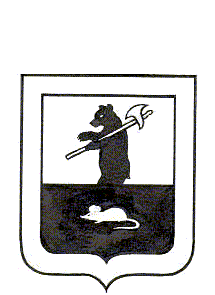 АДМИНИСТРАЦИЯ ГОРОДСКОГО ПОСЕЛЕНИЯ МЫШКИНПОСТАНОВЛЕНИЕг. Мышкин03.04.2023                                                                                                                  № 62Об утверждении состава муниципальной межведомственной комиссии для признания помещения жилым помещением, жилого помещения непригодным для проживания, многоквартирного дома аварийным и подлежащим сносу или реконструкцииВ соответствии со ст.14 Жилищного кодекса Российской Федерации,  Федеральным законом от 6 октября 2003 года №131-ФЗ «Об общих принципах организации местного самоуправления в Российской Федерации», постановлением Правительства Российской Федерации от 28 января 2006 года № 47 «Об утверждении Положения о признании помещения жилым помещением, жилого помещения непригодным для проживания, многоквартирного дома аварийным и подлежащим сносу или реконструкции, садового дома жилым домом и жилого дома садовым домом»,ПОСТАНОВЛЯЕТ:        1. Утвердить состав муниципальной межведомственной комиссии для признания помещения жилым помещением, жилого помещения непригодным для проживания, многоквартирного дома аварийным и подлежащим сносу или реконструкции согласно Приложению № 1.2. Контроль за исполнением настоящего постановления возложить на заместителя Главы Администрации городского поселения Мышкин.3. Настоящее постановление разместить на официальном сайте городского поселения Мышкин в информационно-телекоммуникационной сети «Интернет».4. Настоящее постановление вступает в силу после его подписания. Глава городского поселения Мышкин	А.А. Кошутина                                                                                   Приложение                                                                                    к постановлению                                                                                                    Администрации                                                                                          городского поселения                                                                    Мышкин                                                                                      от 03.04.2023 № 62Состав межведомственной комиссии для признания помещения жилым помещением, жилого помещения непригодным для проживания, многоквартирного дома аварийным и подлежащим сносу или реконструкцииПредседатель комиссии:Крылов Валерий Анатольевич        – заместитель Главы Администрации                                                             городского поселения Мышкин;Заместитель председателя комиссии:Копич Сергей Юрьевич                    – начальник МУ «Управление городского                                                              хозяйства»;Секретарь комиссии:Борисова Оксана Николаевна          –  консультант  Администрации                                                               городского поселения Мышкин;Члены комиссии:Чижова Елена Германовна               –  консультант  Администрации                                                               городского поселения Мышкин;Челышева Екатерина Андреевна     –  консультант  Администрации                                                               городского поселения Мышкин;Хитрова Татьяна Николаевна           - директор ООО ПСБ «Абрис»;Федеряева Елена Николаевна        – главный специалист – эксперт                                                        отдела санитарного надзораУправления                                                       Роспотребнадзора по Ярославской                                                       области (по согласованию).